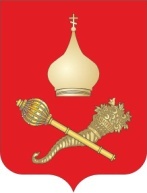 РОССИЙСКАЯ ФЕДЕРАЦИЯРОСТОВСКАЯ ОБЛАСТЬТАЦИНСКИЙ РАЙОНМУНИЦИПАЛЬНОЕ ОБРАЗОВАНИЕ«ЕРМАКОВСКОЕ СЕЛЬСКОЕ ПОСЕЛЕНИЕ»АДМИНИСТРАЦИЯ  ЕРМАКОВСКОГО СЕЛЬСКОГО  ПОСЕЛЕНИЯ                                                         П О С Т А Н О В Л Е Н И Е27 октября  2016 года                  №  4                           ст. ЕрмаковскаяО подготовке проекта по внесению изменений в правила землепользованияи застройки Ермаковского сельского  поселенияРуководствуясь Градостроительным кодексом Российской Федерации от 29 декабря 2004 года № 190-ФЗ, Федеральным законом от 06 октября 2003 года № 131-ФЗ «Об общих принципах организации местного самоуправления в РФ», Областным законом Ростовской области от 14 января 2008 года № 853-3C «О градостроительной деятельности в Ростовской области», Уставом муниципального образования «Ермаковское сельское поселение», на основании предписания Министерства строительства, архитектуры и территориального развития Ростовской области от 19.10.2016 № 26/3884 «О принятии исчерпывающих мер по исполнению поручения Правительства Российской Федерации от 03.03.2015 № ДК-П9-2270», с учетом дополнений от 26.10.2016 № 26.6/1770,                                                                           ПОСТАНОВЛЯЮ:         1.Подготовить проект внесения изменений в правила землепользования и     застройки Ермаковского сельского  поселения Тацинского района.         2. Комиссии по землепользованию и застройке Ермаковского сельского поселения (инспектору администрации Ермаковского сельского поселения, секретарю комиссии по землепользованию и застройки Блохиной Е.Д.), обеспечить подготовку, рассмотрение и утверждение   проекта  внесения изменений в правила землепользования и застройки Ермаковского сельского поселения в соответствии с действующим законодательством.          3.Настоящее постановление подлежит официальному опубликованию.        4.Контроль за исполнением настоящего постановления оставляю за собой.                     Глава АдминистрацииЕрмаковского сельского поселения                                Л.Н.Исаева